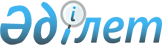 Қазақстан Республикасы Энергетика министрлігінің кейбір мәселелері туралыҚазақстан Республикасы Үкіметінің 2016 жылғы 20 маусымдағы № 355 қаулысы

      Қазақстан Республикасының Үкіметі ҚАУЛЫ ЕТЕДІ:



      1. «PSA» жауапкершілігі шектеулі серіктестігі өнімді бөлу туралы келісімдерде Қазақстан Республикасының мүддесінде әрекет ететін өкілетті орган ретінде айқындалсын.



      2. «Қазақстан Республикасы Энергетика министрлігінің мәселелері» туралы Қазақстан Республикасы Үкіметінің 2014 жылғы 19 қыркүйектегі № 994 қаулысына (Қазақстан Республикасының ПҮАЖ-ы, 2014 ж., № 55-56, 544-құжат) мынадай өзгеріс енгізілсін:



      көрсетілген қаулымен бекітілген Қазақстан Республикасы Энергетика министрлігі туралы ережеде:



      16-тармақтың 37) тармақшасы мынадай редакцияда жазылсын:



      «37) өнімді бөлу туралы келісімдерде өкілетті орган ретінде Қазақстан Республикасының Үкіметі айқындаған компанияның қатысу үлесін сенімгерлік басқаруды жүзеге асырады;».



      2. Осы қаулы қол қойылған күнінен бастап қолданысқа енгізіледі.      Қазақстан Республикасының

      Премьер-Министрі                                     К.Мәсімов
					© 2012. Қазақстан Республикасы Әділет министрлігінің «Қазақстан Республикасының Заңнама және құқықтық ақпарат институты» ШЖҚ РМК
				